DES COMBUSTIBLES AU SERVICE DE L’HABITATNiveau d’enseignement : Première Tronc Commun STI2D/STLType de ressource :	Activité expérimentaleExtrait du BOEN :http://creativecommons.org/licenses/by-nc-sa/3.0/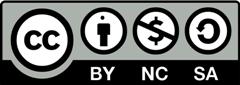 DES COMBUSTIBLES AU SERVICE
DE L’HABITATUn choix difficileChaudière à fioul ou au propane, poêle à granulés ou cheminée à éthanol, la famille Hakkar ne sait quel choix effectuer pour remplacer le système de chauffage de leur habitation.En utilisant les tarifs en vigueur pour ces différents combustibles, proposer un argumentaire à cette famille, pour déterminer le combustible le moins onéreux à l’utilisation.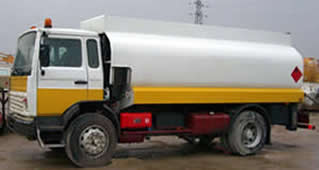 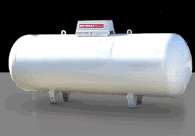                           2000 € la tonne                                                            880 € le m3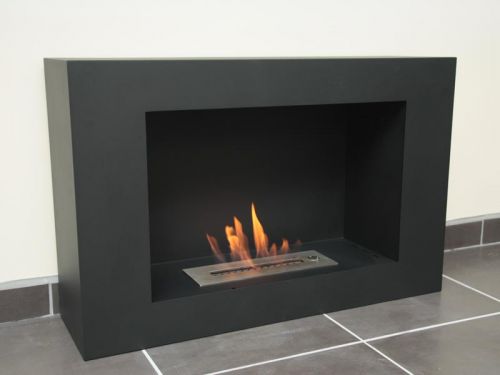 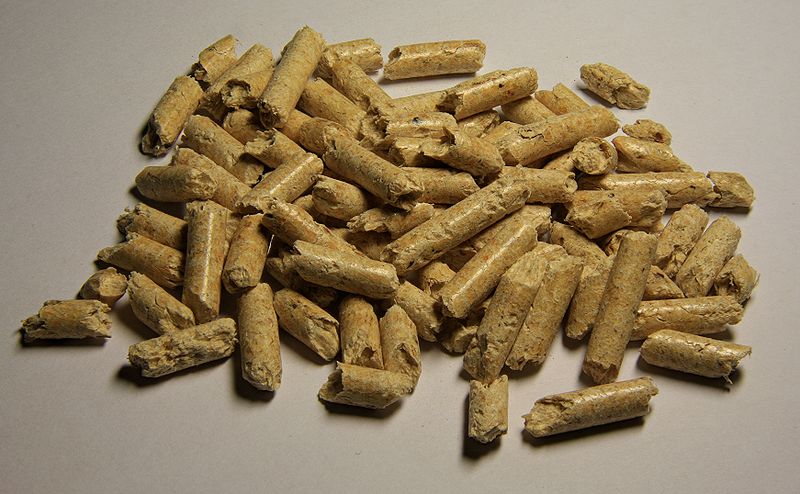                             250 € la tonne                                                             35 € les 10 LDETERMINATION EXPERIMENTALE D’UN POUVOIR CALORIFIQUEEn utilisant le dispositif représenté ci-dessous, proposer un protocole expérimental permettant de vérifier le pouvoir calorifique d’un des combustibles à disposition.Donnée : Capacité thermique massique de l’eau : c = 4,18.103 J.Kg.°C-1.http://creativecommons.org/licenses/by-nc-sa/3.0/Notions et contenusCapacitésÉnergie interne ; température.Capacité thermique massique.Programme de premièreExprimer la variation d'énergie interne d'un solide ou d'un liquide lors d'une variation de température.Définir la capacité thermique massique.Énergie chimique : transformation chimique d’un système et effets thermiques associés.Combustions ; combustibles ; comburants.Pouvoir calorifique d’un combustible.Comparer les pouvoirs calorifiques des différents combustibles au service de l’habitat.Chaîne énergétique. RendementSchématiser simplement les transferts ou les transformations d’énergie mises en jeu au sein d’un habitat.Réaliser un bilan énergétique.